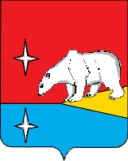 РОССИЙСКАЯ ФЕДЕРАЦИЯЧУКОТСКИЙ АВТОНОМНЫЙ ОКРУГГЛАВА  ИУЛЬТИНСКОГО МУНИЦИПАЛЬНОГО РАЙОНАПОСТАНОВЛЕНИЕот  24.09.2014 года	 	                       № 188 - пг	                                 п. ЭгвекинотО внесении изменений в постановление Главы Иультинского муниципального района от 28 декабря 2006 года № 109 «О введении в действие муниципального банка данных о семьях и несовершеннолетних, находящихся в социально опасном положении, на территории  Иультинского района»В связи с необходимостью приведения муниципальных нормативных  правовых актов Иультинского муниципального района в соответствие с действующим законодательством,П О С Т А Н О В Л Я Ю:	1. Постановление Главы Иультинского муниципального района от 28.12.2006 г. № 109 « О введении в действие муниципального банка данных о семьях и несовершеннолетних, находящихся в социально опасном положении, на территории  Иультинского района» после слов «Постановляю» изложить в следующей редакции:«1. Ввести в действие с 01 января 2007 года муниципальный банк данных о семьях и несовершеннолетних, находящихся в социально опасном положении, проживающих на территории Иультинского муниципального района.2. Местом формирования и хранения муниципального банка данных определить Комиссию по делам несовершеннолетних и защите их прав Иультинского муниципального района.3. Руководителям  следующих органов и учреждений системы профилактики  безнадзорности и правонарушений несовершеннолетних Иультинского муниципального района:	Комиссии по делам несовершеннолетних и защите их прав Иультинского муниципального района,	учреждения социального обслуживания  - Иультинского районного филиала Государственного бюджетного  учреждения «Чукотский окружной комплексный центр социального обслуживания населения»	территориального органа опеки и попечительства – Отдел социальной поддержки населения в Иультинском районе,	общественных комиссий по делам несовершеннолетних в сельских поселениях Иультинского муниципального района, 	обеспечить  проведение совместной ежеквартальной сверки имеющихся данных о семьях и несовершеннолетних, находящихся в социально опасном положении, проживающих на территории Иультинского района.4. Контроль за исполнением настоящего постановления возложить на заместителя Главы Администрации,  начальника Управления социальной политики Иультинского муниципального района, Н.М. Зеленскую».	2, Настоящее постановление вступает в силу со дня его обнародования.	3. Настоящее постановление обнародовать в местах, определённых Уставом Иультинского муниципального района, и разместить на официальном сайте Иультинского муниципального района в информационно-телекоммуникационной сети «Интернет».	4, Контроль за исполнением настоящего постановления возложить на заместителя Главы Администрации,  начальника Управления социальной политики Иультинского муниципального района, Н.М. Зеленскую.А.Г.Максимов